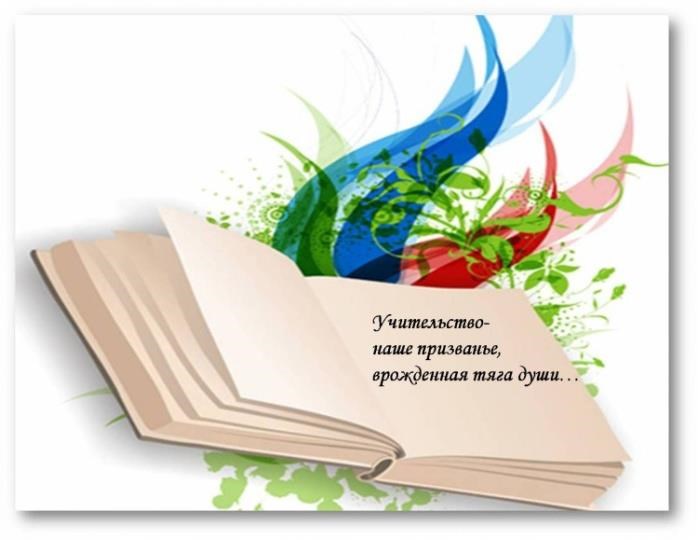 Анализучебно-методической деятельности МБОУ Ленинская СОШза 2018-2019 учебный годВажнейшим средством повышения педагогического мастерства учителей, связывающим в единое целое всю систему работы образовательной организации, является методическая работа. Задачи на 2018-2019 учебный год : 1. 	Повысить уровень образования за счет обеспечения качественного образования в соответствии с требованиями ФГОС: создать условия для повышения качества образования;совершенствовать механизмы повышения мотивации учащихся к учебной деятельности;формировать у учащихся ключевые компетенции в процессе овладения универсальными учебными действиями;совершенствовать межпредметные связи между системой основного и дополнительного образования;совершенствовать внутришкольную систему оценки качества образования, сопоставляя реально достигаемые образовательные результаты с требованиями ФГОС, социальным и личностным ожиданиям потребителей образовательных услуг.продолжить работу над созданием условий безопасного и комфортного образовательного пространства для пребывания всех участников образовательного процесса, включающие применение развивающих и здоровьесберегающих педагогических технологий в различных видах деятельности;повысить эффективность контроля качества образования;  продолжить работу над созданием безопасного образовательного пространства;Совершенствовать воспитательную систему: способствовать сплочению классных коллективов через повышение мотивации учащихся к совместному участию в общешкольных внеклассных мероприятиях, экскурсионной программах, проектной деятельности;повысить уровень общешкольных мероприятий и конкурсов, улучшить качество проводимых тематических классных часов, расширить формы взаимодействия с родителями;продолжить работу по профилактике девиантных форм поведения и вредных привычек;расширить сеть социальных партнёров: культурно-просветительскими, научными и спортивными организациями, учреждениями среднего и высшего профессионального образования;Совершенствование системы дополнительного образования: создать благоприятные условия для выявления, развития и поддержки одарѐнных детей, детей с особыми образовательными потребностями в различных областях интеллектуальной и творческой деятельности; повысить эффективность работы по развитию творческих способностей, интеллектуально-нравственных качеств учащихся;создать условия для самореализации, самообразования для профориентации учащихся;продолжить развивать профильную подготовку учащихся «Водителей категории «В» и «тракторист-машинист сельскохозяйственного производства категории «С»;расширить освоение и использование разных форм организации обучения (экскурсии, практикумы, образовательные события, исследовательские работы.)Повысить профессиональные компетентности через: развитие системы повышения квалификации учителей;совершенствование организационной, аналитической, прогнозирующей и творческой деятельности школьных методических объединений; развитие системы самообразования, презентацию портфолио результатов их деятельности;обеспечить повышение уровня педагогического мастерства учителей в области преподаваемого предмета и методики его преподавания и творческого мастерства.Совершенствовать открытую информационную образовательную среду образовательной организации за счет: эффективного использования в урочной и внеурочной деятельности информационно — коммуникационных технологий; модернизации материально-технического обеспечения образовательного процесса; организации постоянно действующих консультаций и семинаров по вопросам, связанным с использованием ИКТ; продолжить работу над использованием современных моделей информирования родительского сообщества о состоянии качества образовательной и материально- хозяйственной деятельности образовательной организации.Основные цели методической работы на 2018/2019 учебный годСовершенствование системы работы с педагогическими кадрами по самооценке деятельности и повышению профессиональной компетентности.Определение соответствия уровня профессиональной компетентности и создание условий для повышения квалификационной категории педагогических работников.Обобщение и распространение результатов творческой деятельности педагоговСоздание единого методологического подхода к организации работы с одаренными детьми через сетевое взаимодействие управления образовательной организации и учреждений дополнительного образования.Высшая форма коллективной методической работы - это педагогический совет, который является органом самоуправления коллектива педагогов, где педагоги сочетают в себе функции объекта и субъекта административного внутришкольного управления в соответствии с закрепленными за каждым из них должностными полномочиями и обязанностями. Тематика проведения педагогических советов была актуальной и востребованной, соотносилась с поставленной проблемой школы. В текущем году были проведены тематические заседания педсовета «Проектная технология в обучении» в форме семинара- практикума, «Проектно-исследовательская деятельность обучающихся как средство повышения мотивации», «Оценивание для обучения и оценивание обучения. Качество подготовки выпускников к итоговой аттестации в форме ОГЭ, ЕГЭ и ВПР» в форме семинара- практикума. К подготовке педсоветов, к выработке их решений привлекались учителя, привлекалась психолого - педагогическая служба, что способствовало повышению эффективности заседаний, созданию атмосферы заинтересованного обсуждения. Помимо аналитических материалов, включающих в себя результаты контроля по направлениям деятельности образовательной организации, вынесенным в тематику педсовета, основной акцент был сделан на раскрытие и осмысление понятия метапредметные результаты, на систематизацию знаний учителей о путях и способах формирования метапредметных результатов, на активизацию творческой и самообразовательной деятельности педагогов, на выявление и совершенствование системы работы с одаренными детьми, на анализ, изучение эффективных путей взаимодействия с родителями в условиях современной школы.Решения педсоветов носили конкретный характер, соответствовали выводам и предложениям, содержащимся в выступлениях по обсуждаемым вопросам, определялись сроки исполнения решений. Методическая работа – это целостная, основанная на достижениях науки, педагогического опыта и на конкретном анализе учебно-воспитательного процесса система взаимосвязанных мер, действий и мероприятий, направленных на всестороннее повышение квалификации и профессионального мастерства каждого учителя. Методическая работа 2018-2019 уч. году была направлена на выполнение поставленных задач и их реализацию через образовательную программу МБОУ Ленинская СОШ и учебно- воспитательный процесс. В планировании методической работы МБОУ Ленинской СОШ и методических объединений старались отобрать тот комплекс мероприятий, который позволил бы системно и эффективно решить проблемы и задачи, стоящие перед образовательной организацией. Выводы: На заседаниях педсоветов рассматривались и решались проблемы повышения профессионального мастерства учителей в тесной связи с результатами учебно-воспитательного процесса, заслушивались выступления учителей с материалами из опыта работы. В МБОУ Ленинская СОШ сложилась система отбора проблем для изучения и подготовки педсоветов, учитывающая приоритетные направления деятельности педагогического коллектива и социального заказа. Для учителей МБОУ Ленинская СОШ стали традиционными отработанные формы методической работы, которые позволяют решать проблемы и задачи, стоящие перед школой: – педсовет, методсовет; – творческий отчет; – доклады, выступления; – мастер - классы; – семинары; – обсуждение проблем; – самообразование, самоотчеты; – анкетирование; – наставничество; – предметные МО; – методические консультации; – совещания при директоре. Поставленные задачи выполнены в полном объеме, чему способствовали:  спланированная деятельность администрации школы по созданию условий для участников образовательного процесса;  анализ выполнения принятых управленческих решений, обеспечивающий качество результативности обученности учащихся;  выявление причинно-следственных связей отдельных педагогических явлений и соответствующая коррекция деятельности. Научно – методическая работа строилась на основе плана. При планировании методической работы школы педагогический коллектив стремился отобрать те формы, которые реально способствовали реализации программы развития МБОУ Ленинская С.Работа методического совета строилась в тесном контакте с методическими объединениями, через педсоветы, «круглые столы», семинары. На каждом заседании методического совета подводились итоги работы учителей предметников над повышением качества знаний. учащихся, работы по предупреждению неуспешности в обучении, работы с учащимися с повышенной учебной мотивацией. Работа методического совета основывалась на общей воспитательно-образовательной цели образовательной организации, состоящей в развитии личности ученика и учителя.            Анализ посещенных уроков:В настоящее время в связи с модернизацией образования, поэтапным введением стандартов задача учителя должна быть направлена на развитие личности, на формирование у обучающихся таких качеств и умений, которые в дальнейшем должны позволить ему самостоятельно изучать что-либо, осваивать новые виды деятельности, и как следствие быть успешным в жизни. Почти все преподавателей нашей школы нацелены на эту цель. Посещены и проанализированы 17 уроков коллег.Каждый посещенный урок начинается с организации класса, в младших классах обязательно проводится физминутки, а в старших релаксация. Требования, предъявляемые учителями едины выполняются учащимися. Особо хочу отметить показательные уроки, проводимые в рамках предметных недель. Учителя предметники Прядун Г.П.-русский язык и литература, Ольховой Т.Ф..-история и обществознание, Хабовец М.С. – география и химия, Швек А.И.-биология, Шевелевой А.Г.–математика, Олексюк Т.В. – английский язык, Савчук Л.Д. – физическая культура, Дьячков А.Н. – технология ( профессиональная подготовка) и другие показали мастер классы уроков полностью соответствующие требованиям ФГОС. На этих уроках можно было наблюдать как можно организовать индивидуальный подход, проблемное обучение, деятельностный подход творческие работы, познавательная деятельность. К сожалению такие уроки проводятся не часто. Учащиеся получают удовольствие от этих уроков и внеклассных мероприятий, проводимых по предмету. В рамках предметных недель также были организованы внеклассные мероприятия как КВН, Брейн-ринги, квесты, «Умники и умницы». Учащиеся с удовольствием участвуют и них. Такие мероприятия, уроки, расширяют кругозор у учащихся, вызывают интерес к изучаемому предмету и. т. дВ общем посещенные уроки показали , что учителя владеют методикой преподавания предметов на достаточном уровне, обладают профессиональной компетентностью.Выводы:Всем учителям-предметникам продолжить обучение в соответствии с требованиями ФГОС, с использованием педагогических технологий, с использованием различных приемов и методов для активизации познавательной деятельности учащихся.На каждом уроке использовать информационные технологии.На каждом уроке осуществлять индивидуальный подход к учащимся.Чаще посещать уроки у коллег с целью обмена опытом.На каждом уроке вести работу с учащимися имеющими низкую мотивацию к учебе.План на 2018-2019 уч. год выполнен полностью. В течение года методическим советом было проведено шесть заседаний. Одной из тем заседания являлось «Введение ФГОС среднего общего образования». Рассмотрение данной темы способствовало решению общих методических задач образовательной организации.        Проводилась работа по изучению вопросов, связанных с профессиональной подготовкой рабочих кадров в условиях инклюзивного образования по адаптированным программам обучающихся c интеллектуальными нарушениями, НОДА, ЗПР. В течение года методический совет осуществлял координацию деятельности методических объединений и определял стратегические задачи развития образовательной организации.           Вывод: вся деятельность методического совета способствовала росту педагогического мастерства учителя, повышению качества учебно-воспитательного процесса и реализацию стандартов. Тематика педагогических советов соответствовала плану работ образовательной организации. Все педагогические советы начинались с отчета о выполнении решений предыдущего.Принимаемые решения имели как общий, так и конкретный характер с указаниемисполнителей. Главными звеньями в структуре методической службы школы являются пятьпредметных методических объединении:- ШМО классных руководителей;- ШМО гуманитарного цикла;- ШМО естественно- математического цикла;- ШМО эстетического цикла;- ШМО начальных классовКаждое методическое объединение работало над своей темой, связанной с общей темой МБОУ Ленинской СОШ. Вся работа методических объединений учителей имела практическую направленность и была ориентирована на повышение уровня профессионализма педагогов.             В начале учебного года перед учителями была поставлена цель: обеспечение роста уровня профессиональной компетенции учителей в едином социокультурном пространстве школы, обеспечение подготовки педагогических кадров к реализации инновационных образовательных программ и педагогических технологий в условиях перехода к ФГОС ООП. Членами методического объединения были определены следующие цели:- создание условий, способствующих внедрению ФГОС основного общегообразования;- повышению качества образования; -формирование устойчивого интереса обучающихся к учебной деятельностиВажным направлением работы методических объединений является постоянное совершенствование педагогического мастерства учительских кадров через курсовую систему повышения квалификации и аттестацию на более высокую квалификационную категорию. В 2018-2019 прошли курсовую переподготовку:В МБОУ Ленинская СОШ были созданы необходимые условия для проведения аттестации: своевременно изданы распорядительные документы, определены сроки прохождения аттестации для каждого аттестуемого, проведены консультации, мероприятия по плану ВШК, выполнены мероприятия согласно плану работы по аттестации руководящих и педагогических работников. Оформлен стенд по аттестации, в котором помещены все основные информационные материалы, необходимые аттестуемым педагогам во время прохождения аттестации, разработана нормативно- правовая база для прохождения аттестации руководящих и педагогических работников на соответствие занимаемой должности.Выводы: анализ проведения аттестации в 2018-2019 учебном году показал, что аттестация педагогических кадров в МБОУ Ленинская СОШ прошла в установленные сроки и в соответствии с нормативными документами, регламентирующими и обеспечивающими аттестацию руководящих и педагогических работников.Рекомендации: 1.Администрации образовательной организации продолжить системную работу по аттестации руководящих и педагогических работников МБОУ Ленинская СОШ.	С декабря 2014 по декабрь 2017 г. МБОУ Ленинская СОШ присвоен статус областной инновационной площадки. Тема проекта «Метапредметность содержания и результатов внеурочной деятельности как условие личностного развития школьников».Присвоен статус областной пилотной площадки по апробации учебно-методического комплекса «Форвард» по английскому языку- руководитель Олексюк Т.В. (учитель английского языка).26.12.2017 году присвоен статус областной инновационной площадки «Метапредметность содержания и планируемых результатов образовательной деятельности».Традиционными видами работ методических объединений являются предметные недели. В 2018-2019 учебном году были подготовлены и проведены предметные недели всеми методическими объединениями образовательной организации.При проведении использовались разнообразные формы работы с учащимися и педагогами: конкурсы, презентации научно-исследовательских проектов, познавательные игры, выставки, круглые столы, посещение мероприятий в музеях и библиотеках, открытые уроки. Работа с одаренными детьми занимает в деятельности каждого учителя важное место. Наличие обучающихся - участников и призеров предметных олимпиад, конкурсов, спортивных мероприятий, смотров говорит о целенаправленной работе учителей по развитию познавательного интереса учащихся к своему предмету. Каждый квартал проводится мониторинг участия обучающихся образовательной организации в очных и дистанционных олимпиадах, конкурсах. Все данные фиксируются в «Базе одарённых детей».Все МО предметников работают над вопросом «Развитие способностей детей», изучают психолого-педагогическую литературу по работе с одаренными детьми, организовывают работу с одаренными детьми в учебном процессе. С начала 2018-2019 учебного года в МБОУ Ленинская СОШ организована работа предметных кружков и кружков по интересам. 98% обучающихся занимаются в кружках и секциях.В образовательной организации организовано сопровождение учащихся, занимающихся научно-исследовательской деятельностью, классными руководителями и учителями предметниками.  В апреле месяце прошла защита индивидуальных проектов, обучающихся 9 класса. Ученики показали хорошие результаты. Руководители проектов скорректировали подготовку обучающихся к участию в защите индивидуальных проектов.Ребята приняли активное участие в спортивных мероприятиях, в творческих и дистанционных конкурсах. Высокие результаты, обучающиеся показывают в настольном теннисе и спортивных мероприятиях. Количественные данные  муниципального этапа всероссийской олимпиады школьников 2018-2019 учебного года(количество призеров)Всего победителей и призеров муниципального этапа всероссийской олимпиады школьников в 2018-2019 учебном году – 8 учащихся.  По сравнению с прошлым 2017-2018 учебным годом количество победителей и призеров олимпиады увеличилось на 2 учащихся (в 2017-2018 учебном году 6 победителей и призеров). Список победителей и призеров муниципального этапа всероссийской олимпиады школьников 2017-2018 учебного годаПо литературе:По обществознанию:По физической культуре (юноши):По физической культуре (девушки):Список победителей и призеров муниципального этапа всероссийской олимпиады школьников 2017-2018 учебного года, занявшие призовые места по нескольким предметам                                            Список учителей-наставников, подготовивших победителей и призеров муниципального этапа всероссийской олимпиады школьников 2018-2019 учебного годаЭффективность участия в олимпиаде:Результаты участия обучающихся МБОУ Ленинская СОШв 2018-2019 уч. год.Рекомендации по устранению недостатков, решению проблем:     1. Классным руководителям, учителям наставникам уделять особое внимание научно-исследовательской работе учащихся на начальном этапе, когда дети испытывают самые большие трудности, а также активизировать работу с родителями одаренных и мотивированных детей.2.Активизировать работу по участию в Российских дистанционных олимпиадах и конференциях.Каждое методическое объединение проводит в течение учебного года мониторинг обученности учащихся, что отражено в ежегодных отчетах руководителей ШМО. Данные мониторинга рассматриваются на заседаниях методических объединений.Результаты внешней экспертизы учебных достижений обучающихся МБОУ Ленинская СОШАнализ методической работы показал, что методическая тема МБОУ Ленинская СОШ соответствует основным задачам, стоящим перед образовательным учреждением. Тематика заседаний методического совета, ШМО и педагогических советов отражает основные проблемные вопросы, которые стремится решать педагогический коллектив школы. В основном поставленные задачи методической работы на 2018-2019 учебный год выполнены. В школе постоянно осуществляется мониторинг результативности профессиональной деятельности учителей и классных руководителей. Каждый учитель ведет документацию, которую заполняет по итогам четверти и года. Подведение итогов работы помогает учителю не только анализировать, но и корректировать свою педагогическую деятельность. Кроме того, при прохождении аттестации можно проследить рост профессионализма педагога, объективно оценить результаты работы за несколько лет.Работа с учебными кабинетами в 2018-2019 учебном году велась на должном уровне. Все предметные кабинеты прошли паспортизацию. Имеющееся оборудование применяется по целевому назначению, эффективно. В течение 2018-2019 учебного года в МБОУ Ленинская СОШ велась целенаправленная, планомерная, систематическая подготовка участников педагогического процесса к ГИА 2019. В соответствии с нормативно-правовыми документами по организации и проведению ГИА, был разработана «Дорожная карта» подготовки обучающихся к ГИА 2019, которая была вынесена на обсуждение методических предметных объединений образовательной организации и утверждена директором МБОУ Ленинская СОШ. В соответствии с данным планом директор, заместитель директора по УВР, методические объединения, педагог-психолог также составили планы работы по подготовке учащихся к государственной итоговой аттестации. Тематика проведения педагогических советов была актуальной и востребованной, соотносилась с поставленной проблемой МБОУ Ленинской СОШ. Циклограмма педагогических советов на 2018 -2019 учебный год Решения педсоветов носили конкретный характер, соответствовали выводам и предложениям, содержащимся в выступлениях по обсуждаемым вопросам, определялись сроки исполнения решений.Выводы: На заседаниях педсоветов рассматривались и решались проблемы повышения профессионального мастерства учителей в тесной связи с результатами учебно-воспитательного процесса, заслушивались выступления учителей с материалами из опыта работы. В МБОУ Ленинская СОШ сложилась система отбора проблем для изучения и подготовки педсоветов, учитывающая приоритетные направления деятельности педагогического коллектива и социального заказа. Основные достижения методической работы школыза 2018-2019 учебный год:1. Разработана вся необходимая нормативно- правовая база по методической работе.2.Аттестация руководящих и педагогических работников пройдена в необходимые сроки. 3.Методические семинары различного уровня проведены на высоком методическом уровне и в установленные сроки.4. Обобщение методической работы педагогического коллектива в контексте требований стандарта на семинарах-практикумах.Цели и задачи на 2019-2020 год1.Научно-методическое обеспечение реализации ФГОС, создать необходимые условия для внедрения инноваций в УВП, реализации образовательной программы и программы развития школы.2 Продолжить работу над методической темой школы «Повышение качества образовательного процесса через внедрение инновационных педагогических технологий в условиях реализации ФГОС»3. Направить деятельность МС на повышение уровня педагогического мастерства педагогов с учетом их реального уровня компетентности и соответствии с потребностями педагогов. Мотивировать преподавателей на непрерывное повышение педагогического мастерства.4. Развивать и совершенствовать систему работы и поддержки одаренных учащихся.5. Привести в систему преподавателей предметников по темам самообразования, активизировать работу по выявлению и обобщению, распространению передового педагогического опыта творчески работающих педагогов.6. Использовать инновационные технологии для повышения качества образования.Директор                                    Т.В. ОлексюкИсполнитель                               Е.Л. Карпук№Ф.И.О.ДолжностьОбязанности1Карпук Е.Л.Зам.директора по УВРПредседатель методического совета школы; осуществляет мониторинг работы МО, самообразования учителей, составляет банк данных передового педагогического опыта школы.2Олексюк Т.В.ДиректорЧлен ШМС3Швек А.И.Заместитель директора по ВРРуководитель ШМО классных руководителей4Хабовец М.С.Учитель химии, биологии и географииРуководитель ШМО гуманитарного цикла5Шевелева А.Г.Учитель математикиРуководитель ШМО естественно-математического цикла6Петренко О.А.Учитель начальных классовРуководитель ШМО начальных классов7Карпук Е.Л.Учитель ИЗО и технологииРуководитель ШМО эстетического циклаОУВсего педагоговПрошли курсы повышения квалификации в 2018-2019 уч.годуИз них в очной формеИз них дистанционноМБОУ Ленинская СОШ2222418№ п/пФамилия, имя, отчество учителя(список всех педагогических работников ОО)Фамилия, имя, отчество учителя(список всех педагогических работников ОО)Образование(когда и какие учебные заведения окончил)Направление подготовки или специальность по диплому (ам) Данные о повышении квалификации, профессиональной переподготовке (учреждение, направление подготовки, год) Преподаваемый предмет (ы) и курс(ы) внеурочной деятельностис указанием классовКвалификационная категория (соответствие занимаемой должности), дата, № приказа11Ольховой Василий Елисеевич1981г.Брянский ГПИ, Диплом ЗВ №098091, Математика 1. ЧОУ ДПО «ИППК» (дистанционно)Методика преподавания информатики в соответствии с ФГОС,18.12.2018 г. 108 часов2. ЧОУ ДПО «ИППК» (дистанционно)Методика преподавания физики в соответствии с ФГОС,18.12.2018 г. 108 часов3. ЧОУ ДПО «ИППК» (дистанционно) Психология и педагогика инклюзивного образования  в соответствии с ФГОС,28.11.2018 г 72 часаФизика 7-11 класс, Информатика 5-11 классы.Астрономия 11 класс.Индивидуальное обучение 11классЛаборантПервая от 20.04.2018г №29322Карпук Елена Леонидовна1999г.,РГПУ,  Диплом  БВС № 0651924    Начальные классы1. ЧОУ ДПО « ИППК», Методика преподавания ИЗО в соответствии с ФГОС, 26.12.2018 г.  108 ч.(дистанционно)2. ЧОУ ДПО « ИППК», Методика преподавания курса Мировая художественная культура в соответствии с ФГОС, 29.01.2019 г. 108 часов (дистанционно)3. ГБУ ДПО РО РИПК и ППРО , «Управление школой на основе требований государственного контроля и надзора в сфере образования» с 25.03.2019 по 19.04.2019 72 часа № 3007 (очно)Технология  5-8 классы (девочки),ИЗО 5-8 классыМХК -11клПервая, от 27.11.2015 № 873 3.3.Швек Алёна Ивановна1. 1996г, .РГПУ  Диплом МО №202899,2. 2014 год,ЮФУДиплом о профессиональной переподготовке № 612400694018Биология Педагог- психолог1.ЧОУ ДПО «ИППК» (дистанционно), Психология и педагогика инклюзивного образования в соответствии с ФГОС, 18.12.2018 г. 72 часаБиология 5,7,8, 9,10-11 классы Курс «Генетика человека и экология» 10 класс, Педагог-психологЗаместитель директора по ВРВ/Д 5-7кл» ЮИД»Первая, 25.01.2019г № 464. 4. Хабовец Мария Сергеевна1983г,РГПИ,  диплом  В-I № 139170,  Химия, биология1. ЧОУ ДПО «ИППК» (дистанционно), Методика преподавания химии в соответствии с ФГОС, 18.12.2018 г. 108 часов2. ЧОУ ДПО «ИППК» (дистанционно), Психология и педагогика инклюзивного образования в соответствии с ФГОС, 18.12.2018 г. 72 часаГеография 5-11 класс, химия 8-11 класс.лаборантВысшая, от 24.03.2017г №187 5.5.Ольховая Татьяна Федоровна1985г,Брянский ГПИ, Диплом МВ  №418787, История1. ЧОУ ДПО «ИППК» (дистанционно), Психология и педагогика инклюзивного образования в соответствии с ФГОС. 28.11.2018 г. 72 часа6.РАНХиГС, «Финансовая грамотность в обществознание» с 27.03.2019 по 29.03.2019 72 часаИстория 5-8, 10-11касс,Обществознание 10-11 классы.Высшая, от 20.04.2018 №2936.6.Шевелева Анна Григорьевна1985г.,РГПИ, Диплом МВ №621534, Математика 1. ЧОУ ДПО «ИППК» (дистанционно), Психология и педагогика инклюзивного образования в соответствии с ФГОС, 01.01.2019 г. 108 часов2. ЧОУ ДПО « ИППК» (дистанционно), Реализация ФГОС во внеурочной деятельности, 01.01.2019 г.72 часаМатематика 6 -классАлгебра геометрия 7-9,10-11 классы Индивид.обуч 6классВ/Д Избранные вопросы математики» 10класс«Избранные вопросы математики» 9классПервая,  №131 от 22.02.20197.7.Дьячков Александр Николаевич1984 г. Новочеркасский геолого -разведочный техникум, мех. Диплом ЗТ №406278 Техник-механик1. ЧОУ ДПО «ИППК» (дистанционно), Психология и педагогика инклюзивного образования в соответствии с ФГОС. 31.01.2019 г. 72 часаТехнология (индустриальная технология) 5-8 класс мальчикиТехнология (профессиональная подготовка 9-11 класс)В/У «Технология» 9,11 классПервая, от 19.04.2019 №292 -учительВысшая – приказ №92 от 17.02.2017 г.- МО ПОРО «мастер    производственного обучения»8.8.Прядун Галина Петровна1993г.,ТГПИ, Диплом УВ №326756  Начальные классы1. ЧОУ ДПО «ИППК» (дистанционно), Психология и педагогика инклюзивного образования в соответствии с ФГОС, 01.01.2019 г. 72 часа2. ЧОУ ДПО « ИППК» (дистанционно) , Реализация ФГОС во внеурочной деятельности, 27.12.2018 г. 72 часаРусский язык и литература 5-9,10-11 классИндив.обуч 7,10классеВ/Д «Основы редактирования» 11 классПервая,  №131  от 22.02.2019 г9.9.Олексюк Татьяна Васильевна1. 1988г.,РГУ, Диплом ПВ №456334, 2. 2004г,Диплом ПП №395877, История  Английский язык1. ЧОУ ДПО «ИППК» (дистанционно), Психология и педагогика инклюзивного образования в соответствии с ФГОС, 28.11.2018 г. 72 часа2. ЧОУ ДПО «ИППК» (дистанционно), Методика преподавания английского языка в соответствии с ФГОС, 16.02.2019 г. 108 часовАнглийский язык 2-11 класс,История 9 классВысшая, 27.11.2015г №873 10.10.Савчук Лидия Дмитриевна1983г.,Горьковский ГПИ, Диплом ИВ №556294, Физическое воспитание1. ООО « ВНОЦ «СОТех» (дистанционно), Организация и проведение учебных занятий по шахматам в начальной школе с учетом требований ФГОС НОО, 06.12.2018 г. 72 часа2. ГБПОУ РО «ДСК» (дистанционно), Психология и педагогика инклюзивного образования. 22.12.2018 г. 72 часаФизическая культура 3, 5-11 класс В/Д «Шахматы» 1-4класс, «Гимнастика» 4класс.«История Олимпийского движение»  5класс.«Волейбол» 5-9класс«Спортивные игры» 6-11 классВысшая, от 17.11.2017г №8281111Титюк Владимир Васильевич1. 2006 г.ГОУ СПО «Новочеркасский государственный промышленно- гуманитарный колледж», АК №1123470Физическая культура1. ЧОУ ДПО «ИППК» (дистанционно), Психология и педагогика инклюзивного образования  в соответствии с ФГОС, 30.01.2019 г. 72 часа3. ЧОУ ДПО «ИППК» (дистанционно), Методика преподавания ОБЖ в соответствии с ФГОС, 30.01.2019 г. 108 часовОБЖ 5-11 классыВ/Д «Мы патриоты» 10класс «Юный турист» 5-9классСоотв. 01.03.20161212Тищенко Анна Юрьевна2016 г.,ФГАОУ высшего образования ЮФУ г. Ростов-на-Дону№ 3/4627.05.2016Биология1. ЧОУ ДПО «ИППК» (дистанционно), Психология и педагогика инклюзивного образования в соответствии с ФГОС. 01.12.2018 г. 72 часа2. ЧОУ ДПО «ИППК» (дистанционно), Методика преподавания математики в соответствии с ФГОС. 03.11.2018 г. 108 часовМатематика 5 класс, биология  6 классИнд. обучение на дому: математика 7класс, география 7,11 класс, биология 7,11класс1313Пасик Наталья Леонидовна1993г.,РГПИ, Диплом ФВ   № 124358, Начальные классы1. ЧОУ ДПО «ИППК» (дистанционно), Реализация ФГОС во внеурочной деятельности. 02.12.2018 г 72 часа2. ЧОУ ДПО «ИППК» (дистанционно), Психология и педагогика инклюзивного образования в соответствии с ФГОС. 02.12.2018 г. 72 часаУчитель начальных классов (2класс)В/Д «Разговор о правильном питании» 1класс, «Доноведение» 1классПервая, от 27.11.2015г   №8731414Бритикова Елена ГригорьевнаВысшее, 1. 1987г.АПУ РОКТ№ 2733212. 1993г., ТГПИ, Диплом ЦВ   № 130432, 1. Начальные классы и воспитатель ГПД2.Педагогика и методика воспитательной работы1. ЧОУ ДПО «ИППК» (дистанционно), Психология и педагогика инклюзивного образования в соответствии с ФГОС. 02.12.2018 г. 72 часаУчитель начальных классов (1класс)Педагог-библиотекарьИнд.обучение 1классПервая, 22.02.2019г №131 1515Петренко Ольга Александровна2010г.ГОУ СПО РО «Зерноградский педагогический колледж»№ 203561ПА 0003773Учитель начальных классов1. ЧОУ ДПО «ИППК» (дистанционно), Психология и педагогика инклюзивного образования  в соответствии с ФГОС. 02.12.2018 г. 72 часаУчитель начальных классов (3 класс)Первая23.06.2017 №4591616Хабовец Елена Петровна1995г, ТГПИ г.Таганрог, Диплом ЭВ   № 334811, Начальные классы1. АНО ДПО «КИРИЛЛИЦА» (очно), Актуальные вопросы преподавания курсов ОРКСЭ и ОДНКНР в общеобразовательной организации в условиях реализации ФГОС, 27.06.2018 г.144 часа2. ЧОУ ДПО « ИППК» (дистанционно), Реализация ФГОС во внеурочной деятельности, 16.02.2019 г. 72 часаУчитель начальных классов (4класс)В/Д «За страницами учебника математики» 4класс, «Я гражданин России» 4классПервая, №131  от 22.02.2019 г1717Олексюк Татьяна Васильевна1999 г.,РГПУ, Диплом БВС 0651955№690Учитель начальных классов1. АНО ДПО «КИРИЛЛИЦА» ( очно), Актуальные вопросы преподавания курсов ОРКСЭ и ОДНКНР в общеобразовательной организации в условиях реализации ФГОС, 27.06.2018 г. 144 часа2. ГБУ ДПО РО «РИПК и ППРО» (очно), Программа дополнительного профессионального образования «Инновационные модели организационно- методического сопроваждения реализации ФГОС» по проблеме «Экспертиза профессиональной деятельности и оценка уровня профессиональной компетентности педагогических работников в контексте порядка проведения аттестации»,23.11.2018 г. 108 часов3. ЧОУ ДПО «ИППК» (дистанционно), Психология и педагогика инклюзивного образования  в соответствии с ФГОС ,22.12.2018 г. 72 часаДиректор,Обществознание 5-9 класс, ОДНКНР – 8,9классПервая от 27.02.2015 №1021818Лопанцева Лидия Степановна1998 г.,Санкт-Петербургская государственная академия культуры АВС 0530151№369руководитель народного хора, методист художественного творчества, учитель музыки1. ЧОУ ДПО «ИППК» (дистанционно) ,Методика преподавания музыки в соответствии с ФГОС,04.02.2019 г 108 часов2. ЧОУ ДПО «ИППК» (дистанционно), Реализация ФГОС во внеурочной деятельности,04.02.2019 г. 72 часаУчитель музыки 5-8 классыВ/Д «Детский фольклор»  1класс, «Хоровой» 4, 5-9 класс, «Школьный хор» 10класс, Первая 27.02.2015 №1021919Олейникова Светлана Николаевна2018г,ФГАОУ высшего образования ЮФУ г. Ростов-на-Дону Бакалавр№10/17044.03.05 педагогическое образование (с двумя профилями подготовки)1. ЧОУ ДПО «ИППК» (дистанционно), Психология и педагогика инклюзивного образования в соответствии с ФГОС,01.01.2019 г. 72 часаУчитель русского языка и литературы 6,8,9класс В/Д «Основы редактирования» 9классСоотв. 01.03.20162020Швек Инна Степановна1993 г. , ТГПИ, УВ №455962педагогика и методика начального обучения1. ЧОУ ДПО «ИППК» (дистанционно), Методика преподавания истории  в соответствии с ФГОС,25.10.2018 г. 108 часовкурс «История донского края»5-9классПервая, №131 от 22.02.2019г2121Чернега Галина Васильевна1988г.,Ростовский-на-Дону государственный педагогический институт«Педагогика и психология (дошкольная)»№480 Преподаватель дошкольной педагогики и психологии, методист по дошкольному воспитанию.1. ГБПОУ РО (дистанционно) «Донской строительный колледж» «Оказание доврачебной помощи»,23.12.2018 18 часов № 19559-РЦВоспитатель ГДОСоотв. 01.03.20162222Капаева Инна ЮрьевнаВысшееФГОУ высшего профессионального образования  ДГАУПрофессиональная переподготовка. Присвоена квалификация «Воспитатель дошкольного возраста»1. ГБПОУ РО(дистанционно) «Донской строительный колледж», «Оказание доврачебной помощи»15.01.2018.18 часовВоспитатель ГДООУВсего педагоговАттестованы на соответствие 2018-2019Аттестованы на 1 категорию2018-2019Аттестованы на высшую категорию2018-2019 Имеют1категориюИмеют высшую категорию МБОУ Ленинская СОШ22070134№п/пМБОУАнглийский языкБиология ГеографияИнформатикаИсторияЛитератураМатематикаИскусство МХКНемецкий языкОбществознаниеОБЖПравоРусский язык ТехнологияФизикаФизическая культураХимияЭкологияЭкономикаВсего  призеров в МБОУМБОУ Ленинская СОШ1451Николайчук Алина Александровна11МБОУ Ленинская СОШ63ПобедительБаран Дарья Васильевна15.12.200111МБОУ Ленинская СОШ 61ПризёрПетренко Дмитрий Александрович20.07.20048МБОУ Ленинская СОШ67,5ПризёрПацула Вадим Александрович22.04.200210МБОУ Ленинская СОШ92,5ПобедительКучерова Екатерина Сергеевна27.06.20057МБОУ Ленинская СОШ72,3ПобедительОктысюк Валентина Александровна29.05.20048МБОУ Ленинская СОШ70,0ПризёрБаран Дарья Васильевна15.12.200111МБОУ Ленинская СОШ89,4ПризёрПасько Елизавета Андреевна16.01.20049МБОУ Ленинская СОШ74,8Призёр№Ф.И.О. учащегосяКлассМБОУПредметТип дипломаПо двум предметамПо двум предметамПо двум предметамПо двум предметамПо двум предметамПо двум предметамБаран Дарья Васильевна11МБОУ Ленинская СОШФизическая культураПризерБаран Дарья Васильевна11МБОУ Ленинская СОШОбществознаниеПризёр№Ф.И.О. наставника (полностью)Ф.И.О. участника (полностью)ПредметМесто работыДолжностьПрядун  Галина ПетровнаНиколайчук Алина АлександровнаЛитератураМБОУ Ленинская СОШУчитель русского языка и литературыСавчук Лидия ДмитриевнаБаран Дарья ВасильевнаФизическая культураМБОУ Ленинская СОШУчитель физической культурыСавчук Лидия ДмитриевнаКучерова Екатерина СергеевнаФизическая культураМБОУ Ленинская СОШУчитель физической культурыСавчук Лидия ДмитриевнаШвек Никита РостиславовичФизическая культураМБОУ Ленинская СОШУчитель физической культурыСавчук Лидия ДмитриевнаПасько Елизавета АндреевнаФизическая культураМБОУ Ленинская СОШУчитель физической культурыСавчук Лидия ДмитриевнаПетренко Дмитрий АлександровичФизическая культураМБОУ Ленинская СОШУчитель физической культурыСавчук Лидия ДмитриевнаОктысюк Валентина АлександровнаФизическая культураМБОУ Ленинская СОШУчитель физической культуры№МБОУКоличествопризовых мест в 2018-2019уч гКоличествопризовых мест в 2017-2018 уч гМБОУ Ленинская СОШ86№ п/пкласспредметКоличество обучающихсяКоличество обучающихсяКоличество обучающихсяКоличество обучающихсяКоличество обучающихсяКоличество обучающихся№ п/пкласспредметМуниципальный уровеньМуниципальный уровеньРегиональный уровеньРегиональный уровеньВсероссийский уровеньВсероссийский уровень№ п/пкласспредметпобедителейпризеровпобедителейпризеровпобедителейпризеров111Литература100000211Обществознания01000037Физическая культура10000048Физическая культура01000059Физическая культура010000610Физическая культура100100711Физическая культура010000КлассПредметКол-во обучающихся выполнявших задание Успеваемость(%)Успеваемость(%)Успеваемость(%)«4» и «5»(%)«4» и «5»(%)«4» и «5»(%)Средний баллСредний баллСредний баллКлассПредметКол-во обучающихся выполнявших задание полугодоваяэкспертнаяВПР/РИКО/НИКОполугодоваяэкспертнаяВПР/РИКО/НИКОполугодоваяэкспертнаяВПР/РИКО/НИКО3Окружающий мир100-924,3-3Русский язык1008153753,53,94Окружающий мир100-82-4, 5-4Математика100-64-3,8-5Математика10010047793,74,15География100-80-4,1-6География100-100-4,5-6Математика10010072543,94,37Физика100-67-4-7География10010050753,748География100-33-3,5-8Физика100-67-3,8-10Физика100-60-3,6-10География100-90-4-№ Тема педсовета Сроки Ответственные 1.1. Анализ работы МБОУ Ленинская  СОШ за 2017 – 2018 учебный год. 2. Актуальные направления развития системы образования. Результаты и перспективы.3. Утверждение плана работы на 2018- 2019 учебный год. 4. Об организации внеурочной деятельности обучающихся 1-9 и 10 класса (ФГОС НОО, ООО и СОО).5. Утверждение Плана внутреннего мониторинга образовательной организации на 2018 - 2019 учебный год.  6. Утверждение школьных Положений и Рабочих программ.7. Утверждение Дорожной карты МБОУ Ленинская СОШ и проведения ГИА по программе основного общего и среднего общего   образования.АвгустДиректор Заместители директора 2.1.«Проектная технология в обучении».2.Анализ итогов I четверти.3.Предварительный выбор предметов для сдачи обучающимися 9,11 классов ГИА-2018 в формате ОГЭ и ЕГЭ.  ОктябрьЗам. директора по УВР, ВР 3.1.«Проектно-исследовательская деятельность обучающихся как средство повышения мотивации».2.«Промежуточная рефлексия реализации основной образовательной программы образовательной организации: итоги за I полугодие 2018-2019 учебного года»  ДекабрьЗам. Директор по УВР и ВР4. 1.«Развитие творческих исследовательских способностей во внеурочной деятельности».2. Современные воспитательные технологии в концепции реализации ФГОС. Семья и школа: пути эффективного сотрудничества в современных условиях.

 ФевральДиректор,заместитель директора по ВР5.1.Анализ итогов 3 четверти. 2.Творческие отчеты руководителей предметных МО и учителей, ведущих факультативы, курсы.3. «Проектно-исследовательская деятельность как фактор развития личности обучающихся и роста профессионального мастерства учителя»4. Эффективное использование образовательных технологий в подготовке обучающихся к ГИА, исключение отрицательных сторон в организации, подготовке и проведении ГИА

МартАдминистрация6. 1. Малый педсовет: «Оценивание для обучения и оценивание обучения.  Качество подготовки выпускников  к итоговой аттестации в форме ОГЭ, ЕГЭ и ВПР»2. Итоги защиты индивидуальных проектов в 9 классе.АпрельДиректор,заместитель директора по УВР7.Педсовет: 1.О выполнении Государственной программы по предметам.2.Анализ итогов 2 полугодия и учебного года.3. О допуске к итоговой аттестации учащихся 9, 11 классов. 4. О переводе учащихся 1 класса в следующий класс.5. Итоги окончания учебного года учащимися 2 - 8, 10 классов и переводе учащихся 2 - 8, 10-х классов в следующий класс.6. Организация летней оздоровительной компании.МайАдминистрация